2020-2021 EĞİTİM ÖĞRETİM YILI   ………………….. ORTAOKULU8… SINIFI FEN BİLİMLERİ DERSİ2. DÖNEM 1. YAZILI SINAVI 1. 2. 3.  4. 5. 6. 7. 8. 9.10.11. 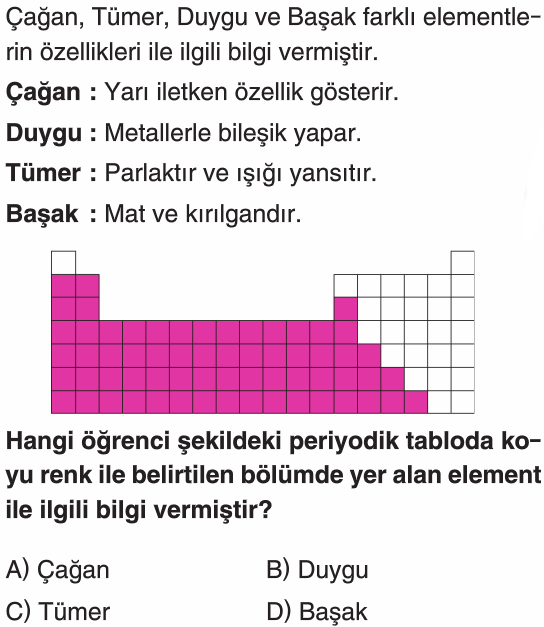 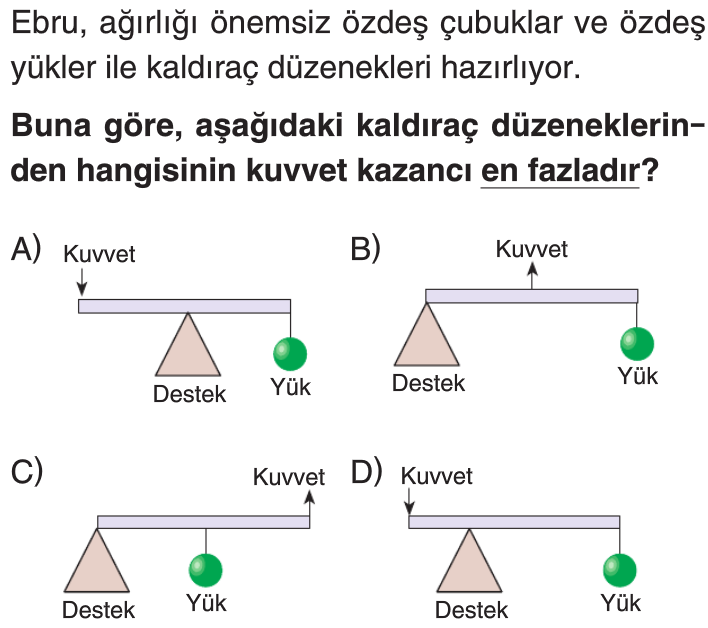 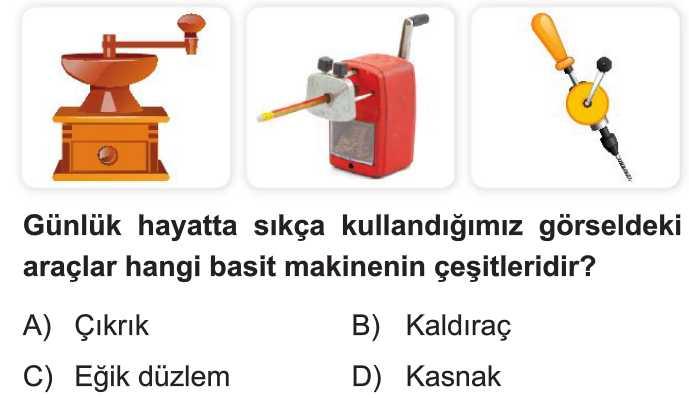 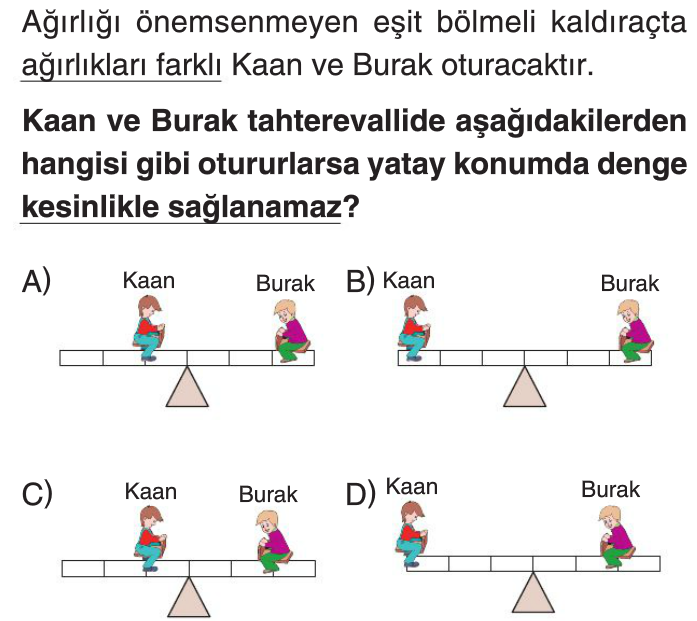 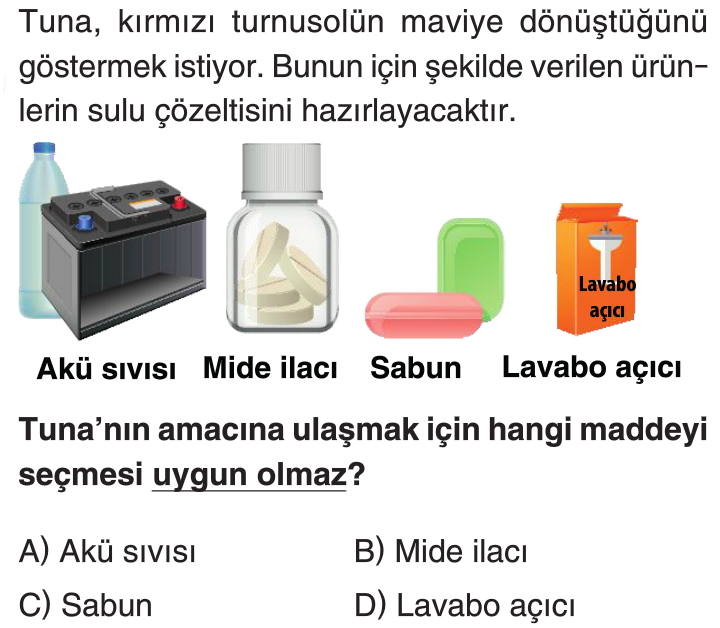 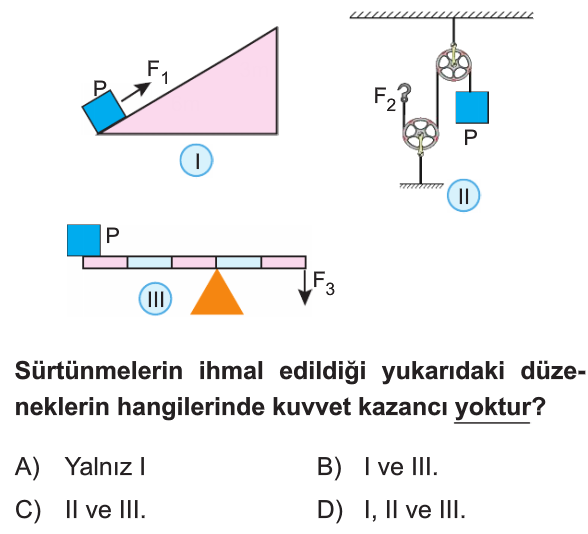 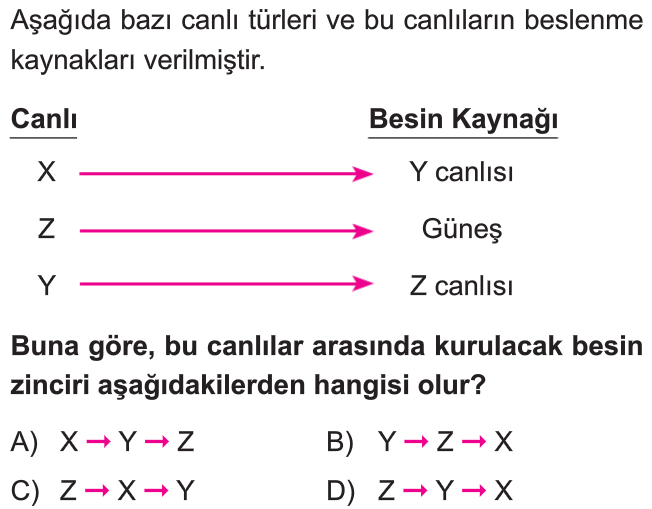 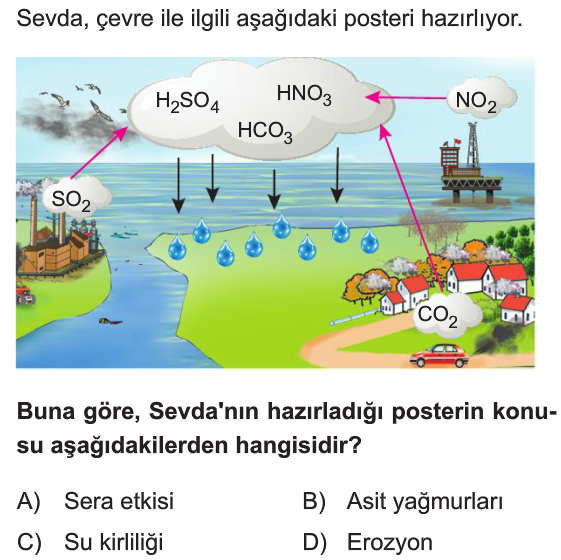 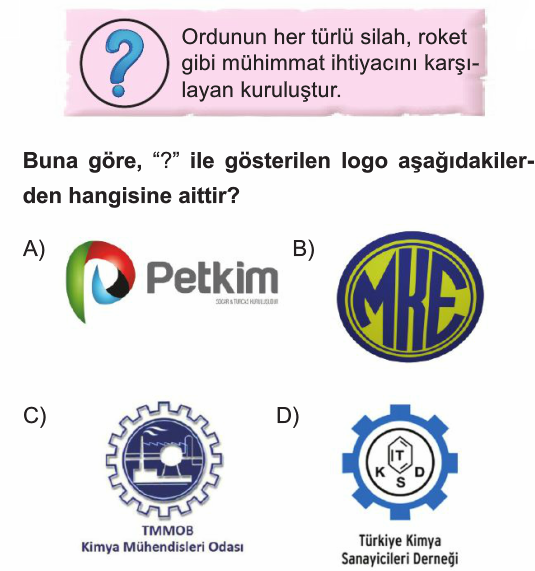 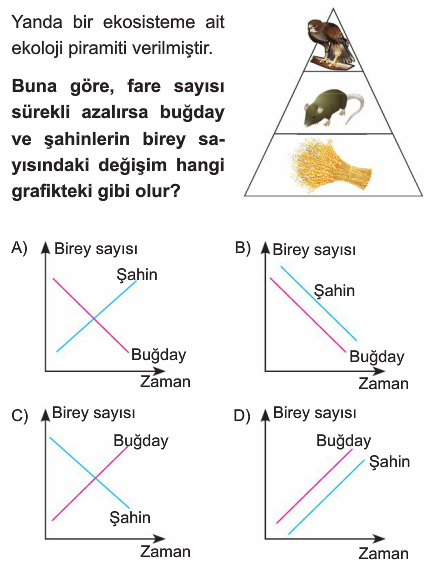 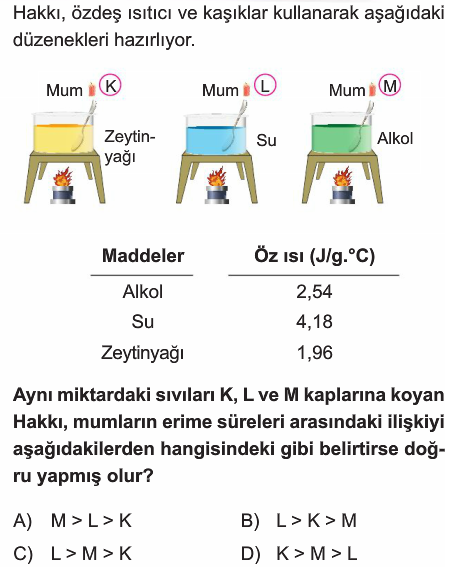  12.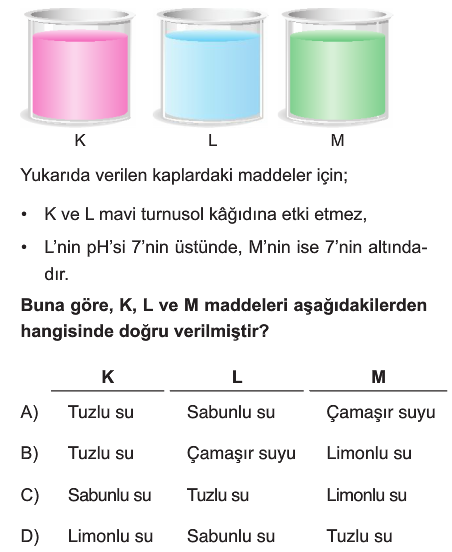  13. 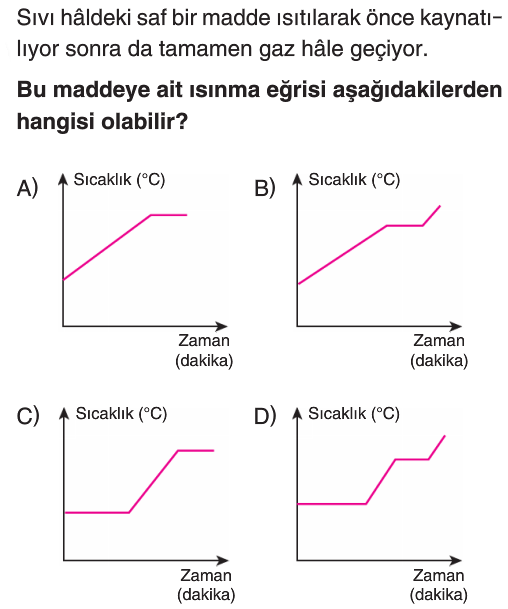  14.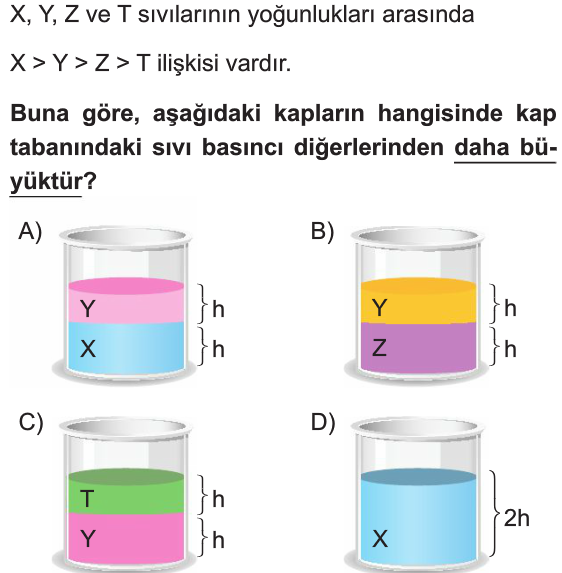 15.  16.17.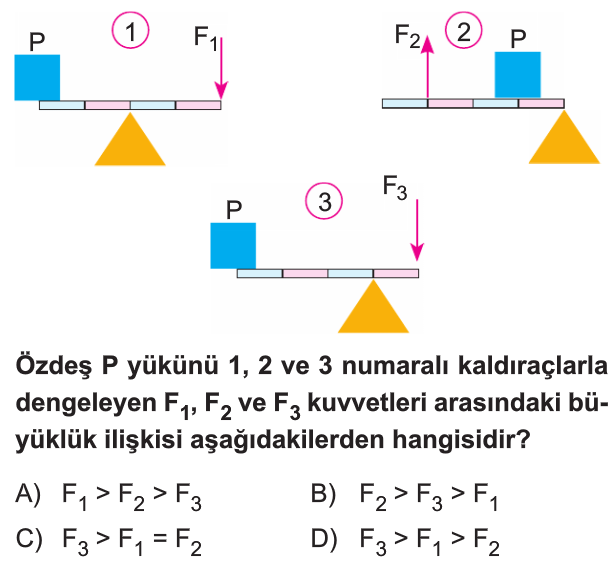 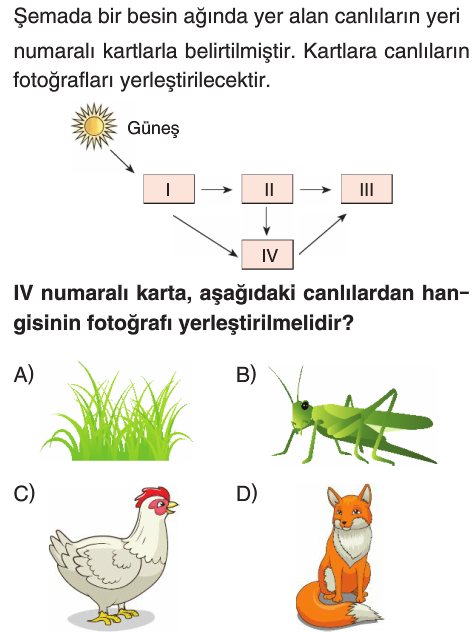 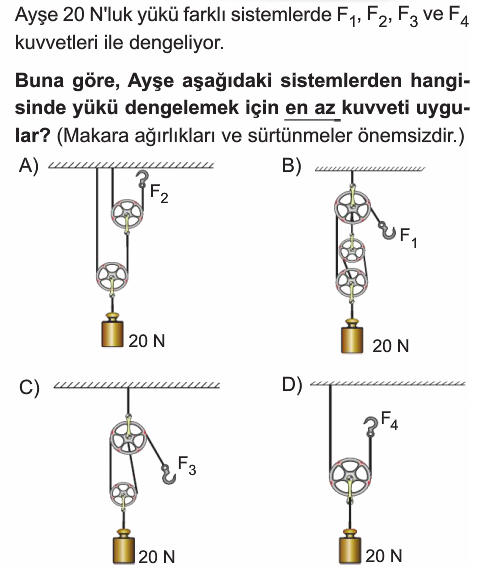   18.  19.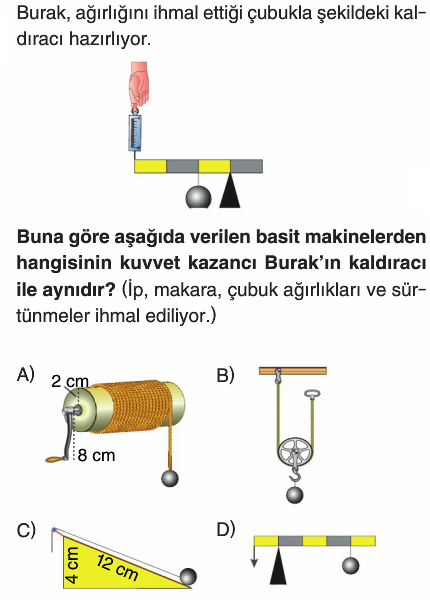 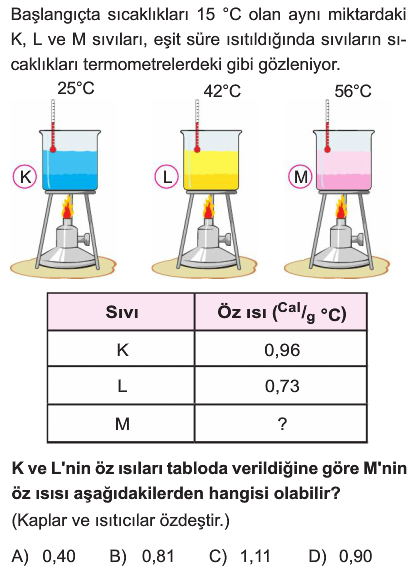 20.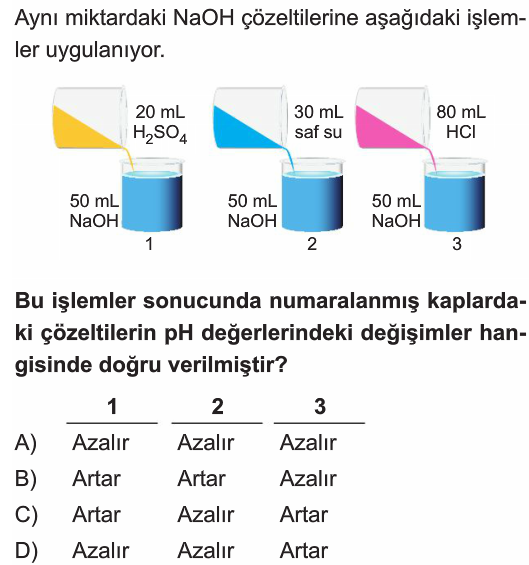                     FENEKSTRA 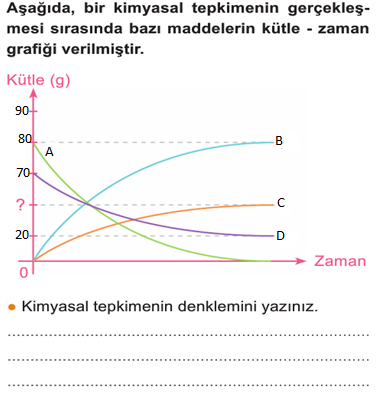 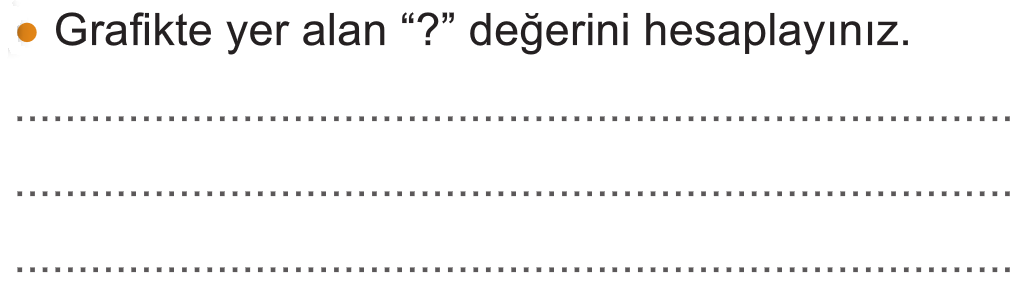 Not: Sınav toplam 100 puan üzerinden değerledirilecektir. Süre 40 dk dır.  Başarılar…!                                                ……………………………..                                            Fen Bilimleri Öğretmeni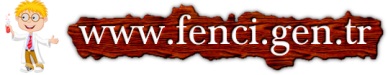 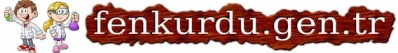 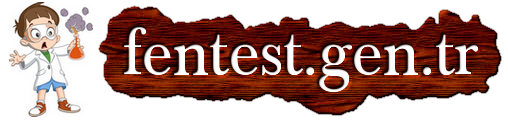 Daha fazla yazılı sorusu ve evraka  https://www.facebook.com/groups/fenkurdu  Öğretmen grubumuzdan ulaşabilirsiniz.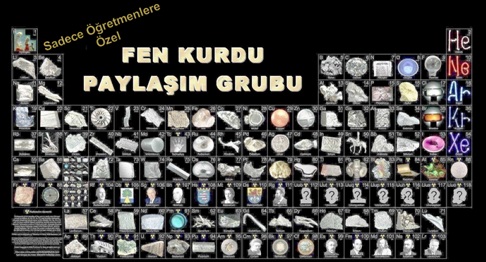 